ПРОЄКТУКРАЇНАВиконавчий комітет Нетішинської міської радиХмельницької областіР І Ш Е Н Н Я__.09.2021					Нетішин				  № ____/2021Про безоплатну передачу матеріальних цінностей з балансу Нетішинської загальноосвітньої школи             І-ІІІ ступенів № 4 Нетішинської міської ради Хмельницької області на баланс Старокривинського навчально-виховного комплексу «Дошкільний навчальний заклад-школа І-ІІІ ступенів» Нетішинської об’єднаної територіальної громадиВідповідно підпункту 1 пункту «а» статті 29, пункту 3 частини 4 статті 42 Закону України «Про місцеве самоврядування в Україні», статті 137 Господарського кодексу України, рішення шістдесят п’ятої сесії Нетішинської міської ради VІІ скликання від 29 листопада 2019 року № 65/4204 «Про передачу виконавчому комітету Нетішинської міської ради окремих повноважень щодо управління майном, що належить до комунальної власності», з метою розгляду листа Нетішинської загальноосвітньої школи І-ІІІ ступенів № 4 Нетішинської міської ради Хмельницької області, зареєстрованого у виконавчому комітеті Нетішинської міської ради 12 серпня 2021 року за № 26/3185-01-10/2021, виконавчий комітет Нетішинської міської ради    в и р і ш и в:1. Безоплатно передати матеріальні цінності з балансу Нетішинської загальноосвітньої школи І-ІІІ ступенів № 4 Нетішинської міської ради Хмельницької області на баланс Старокривинського навчально-виховного комплексу «Дошкільний навчальний заклад-школа І-ІІІ ступенів» Нетішинської об’єднаної територіальної громади, загальною вартістю 3 тисячі 179 гривень                 00 копійок, згідно з додатком 1.2. Утворити комісію щодо безоплатної передачі матеріальних цінностей з балансу Нетішинської загальноосвітньої школи І-ІІІ ступенів № 4 Нетішинської міської ради Хмельницької області на баланс Старокривинського навчально-виховного комплексу «Дошкільний навчальний заклад-школа І-ІІІ ступенів» Нетішинської об’єднаної територіальної громади, та затвердити її склад, згідно з додатком 2.3. Контроль за виконанням цього рішення покласти на першого заступника міського голови Олену Хоменко.Міський голова                                                              	Олександр СУПРУНЮКДодаток 1до рішення виконавчогокомітету міської ради___.09.2021 № ____/2021ПЕРЕЛІКматеріальних цінностей, що безоплатно передаються з балансу Нетішинської загальноосвітньої школи І-ІІІ ступенів № 4 Нетішинської міської ради Хмельницької області на баланс Старокривинського навчально-виховного комплексу «Дошкільний навчальний заклад-школа І-ІІІ ступенів» Нетішинської об’єднаної територіальної громадиКеруючий справамивиконавчого комітету міської ради                                          			Любов ОЦАБРИКАДодаток 2до рішення виконавчогокомітету міської ради___.09.2021 № ____/2021СКЛАДкомісії щодо безоплатної передачі матеріальних цінностей з балансу  Нетішинської загальноосвітньої школи І-ІІІ ступенів № 4 Нетішинської міської ради Хмельницької області на баланс Старокривинського навчально-виховного комплексу «Дошкільний навчальний заклад-школа І-ІІІ ступенів» Нетішинської об’єднаної територіальної громади Керуючий справами виконавчогокомітету міської ради		 				Любов ОЦАБРИКА№з/пНайменуванняІнвентарний номерОд.вим.Кіль-кістьПервісна вартість, грн1.Плита електрична«Найма»101490060шт.     13179,00РАЗОМ:РАЗОМ:РАЗОМ:РАЗОМ:РАЗОМ:3179,00Хоменко Олена- перший заступник міського голови, голова комісіїГодунова Галина- т.в.о. директора школи, заступник директора з НВР Нетішинської загальноосвітньої школи І-ІІІ ступенів № 4 Нетішинської міської радиГруша Олена- директор Старокривинського навчально-виховного комплексу «Дошкільний навчальний заклад-школа           І-ІІІ ступенів» Нетішинської об’єднаної територіальної громадиДобровольська Наталія- заступник директора з ГР Нетішинської загальноосвітньої школи І-ІІІ ступенів № 4 Нетішинської міської радиРижук Оксана- завідувач господарством Старокривинського навчально-виховного комплексу «Дошкільний навчальний заклад-школа І-ІІІ ступенів» Нетішинської об’єднаної територіальної громади Федюк Людмила- головний бухгалтер Нетішинської загальноосвітньої школи І-ІІІ ступенів № 4 Нетішинської міської ради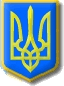 